กราฟแสดงรายรับจริง  ขององค์การบริหารส่วนตำบลหนองยาวประจำปีงบประมาณ 2551 - 2554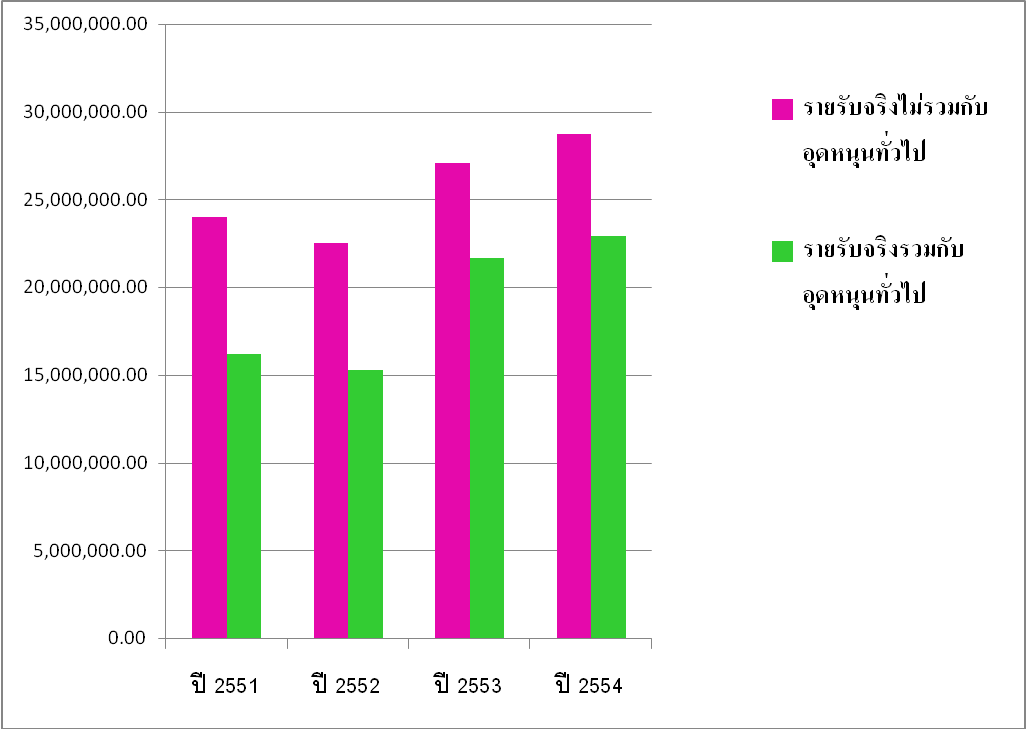 กราฟแสดงรายรับจริง  ขององค์การบริหารส่วนตำบลหนองยาวประจำปีงบประมาณ 2551 - 2554รายการปี  2551ปี 2552ปี 2553ปี 2554รายรับจริงไม่รวมกับอุดหนุนทั่วไป23,975,694.9022,520,696.2027,059,200.9328,748,942.17รายรับจริงรวมกับอุดหนุนทั่วไป16,201,174.0815,279,777.9321,663,045.9322,934,156.17